Coordinadora General de Construcción de la Comunidad, Mirna Citlalli Amaya de Luna.- Buenos días, bienvenidas y bienvenidos sean a esta Sesión del Comité Técnico del Programa Social: Te Queremos Jefa, lo anterior tomando como base lo señalado en el apartado 7.1 y 7.2, fracción I, de las Reglas de Operación del programa.Dicho lo anterior, siendo las 12:30 del día 24 de septiembre de 2019, damos inicio a esta sesión por lo que pasaré lista de asistencia para verificar el quórum legal:Se declara que si existe quórum legal por lo que se da lectura para su aprobación al siguiente:Orden del Día:1.- Lista de Asistencia y Verificación del Quórum Legal;2.- Lectura y en su caso aprobación del orden del día;3.-Presentación  del  informe  de  personas  que  acudieron  por  su  tercer  apoyo bimestral correspondiente al bimestre de: Julio-agosto 2019;4.- Presentación, análisis, discusión y en su caso aprobación de la propuesta de personas para baja definitiva;5.- Presentación, análisis, discusión y en su caso aprobación de la propuesta de personas para alta en el programa;6.- Asuntos Generales;7.- Clausura de la Sesión;24 DE SEPTIEMBRE 2019 -- SAN PEDRO TLAQUEPAQUE, JALISCO.Por lo que se les pregunta si es de aprobarse la orden del día, le pido levar su mano-Aprobado por unanimidad.Siendo así, pasamos al tercer punto del orden del día: Presentación del informe de personas que acudieron por el tercer apoyo bimestral correspondiente al bimestre de: julio-agosto 2019.Reporte de personas beneficiadas: Te Queremos jefa 2019Presupuesto ejercido: 6´792,000.0024 DE SEPTIEMBRE 2019 -- SAN PEDRO TLAQUEPAQUE, JALISCO.Coordinadora General de Construcción de la Comunidad, Mirna Citlalli Amaya de Luna.- En esa diferencia de los últimos dos bimestres y pues bueno las bajas la razón de que sigue viendo reportes, la misma ciudadanía nos sigue señalando que en esa inconsistencia muchas veces tienen esas madres solteras que se separan, regresan entonces en cuento regresan no falta quien las reporte o esto va parte de las visitas domiciliarias que estamos haciendo, cierto la carga laboral ha aumentado con la entrega de las mochilas y útiles que tenemos que estar recorriendo 398 planteles más de 120.000 niños y dejamos de visitar domicilios, entonces eso también  el hecho de que ya no los estamos visitando  pues también de alguna manera en este bimestre ya no estamos generando tanta baja y bueno altas, como este es el programa más celoso  que tiene la coordinación  porque es de donde es más factible  a que la gente mienta cuando alguien solicita una incorporación al programa en automático vamos y lo visitamos, entonces si no cumple con los requerimientos pues no es una alta considerable, por eso no se está considerando hay más bajas que altas.Director de programas de Origen Federal y Estatal, Lic. Emmanuel Pérez Mateos.- En esta va a pasar al revés tenemos una propuesta de pocas bajas, pero una propuesta poco mayor de altas, muchas han sido por el tema de que la presidenta han acudido a las escuelas y muchas personas la abordan y las manda directamente para acá.Coordinadora General de Construcción de la Comunidad, Mirna Citlalli Amaya de Luna.- La presidenta nos las ha enviado y se les ha hecho el registro y de igual manera se les ha tomado a consideración por el padrón a estado disminuyendo.Una vez concluido el tercer punto del orden del día, pasemos al cuarto punto: Presentación, análisis, discusión y en su caso aprobación de la propuesta de personas para baja definitiva;Personas para baja, Te Queremos Jefa24 DE SEPTIEMBRE 2019 -- SAN PEDRO TLAQUEPAQUE, JALISCO.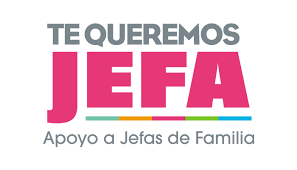 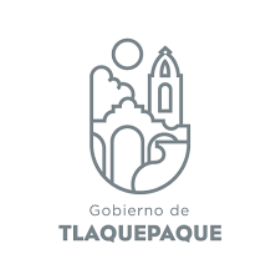 Una vez presentado el listado de 9 personas para baja definitiva, se les pregunta, quienes aprueben la propuesta favor de expresarlo levantando su mano.-Aprobado por unanimidadUna vez concluido el cuarto punto del orden del día, si lo tienen a bien, pasamos al quinto punto: Presentación, análisis, discusión y en su caso aprobación de la propuesta de personas para alta en el programa;Te Queremos Jefa, Personas para Alta24 DE SEPTIEMBRE 2019 -- SAN PEDRO TLAQUEPAQUE, JALISCO.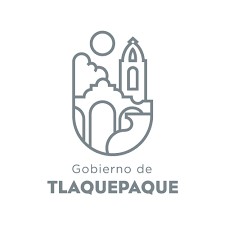 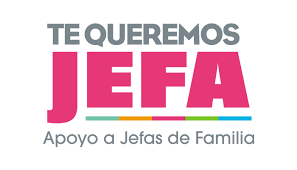 Una vez presentado el listado de personas para alta de 13 personas, para cerrar con un padrón 1,189 beneficiarios, quienes aprueben la propuesta favor de expresarlo levantando su mano.24 DE SEPTIEMBRE 2019 -- SAN PEDRO TLAQUEPAQUE, JALISCO.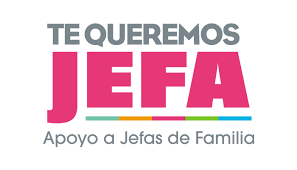 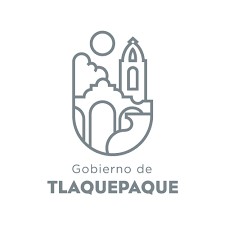 -Aprobado por unanimidadDirectora Instituto de las mujeres, Lic. Cecilia Elizabeth Álvarez Briones.- En las capacitaciones del Programa Te Queremos Jefa con la finalidad hay que tener cumplimiento a las reglas de operación 2019 sección 14.4 de las obligaciones  se estipula que el Instituto de las Mujeres y para la Igualdad Sustantiva en San Pedro Tlaquepaque, proporcionara 8 horas de taller con la materia de igualdad de género a las y los beneficiados de dicho programa, contamos con reuniones itinerantes y nos acercamos con las madres de familia a lo largo de la delegación y agencias del municipio estamos en proyectar 12 puntos de reunión de los cuales ya se concentraron 10 de ellos  con la afluencia de 530 personas, falta por concluir san Martin de las Flores y Tlaquepaque centro donde recibimos a la ciudadanía del área a laos cual a la que por algún motivo no pudieron acudir a la fecha de su delegación por salud o trabajo.Coordinadora General de Construcción de la Comunidad, Mirna Citlalli Amaya de Luna.- Recordemos que dentro de las reglas de operación las mujeres jefas de familia   están obligadas a asistir   a una cantidad de números de capacitación entonces cecí a través del instituto de las mujeres nos está ayudando  visitando la segregamos  de acuerdo a la delegación a la que pertenecen  y  Cecilia se está acercando a cada una de las delegaciones  con la intención de que su acceso sea mucho más factible y que así asistan a sus capacitaciones. Muchas gracias.Concluido el quinto punto del orden del día, les solicito pasemos al sexto punto: Asuntos Generales, Pasare a firma las actas y los padrones de la reunión anterior. Siendo así, pasamos al último punto del orden del día: Clausura de la sesión, por lo que siendo las 13:00 horas del día 24 de septiembre de 2019, damos por concluida esta sesión de Comité Técnico del Programa Te Queremos Jefa.Lic. Mirna Citlalli Amaya de LunaCoordinadora General de Construcción de la Comunidad                                                                                        _C. Maria de Lourdes Guevara Hernández en representación de laRegidora de Desarrollo Social y Servicios Públicos.C. Irma Yolanda Reynoso Mercado24 DE SEPTIEMBRE 2019 -- SAN PEDRO TLAQUEPAQUE, JALISCO.Director de Egresos L.C.P. David Mendoza Pérez En Representación del Tesorero Municipal. L.C.P. José Alejandro Ramos RosasC. Maria de Lourdes López González en representación delDirector Participación Ciudadana elLic. Braulio Ernesto García PérezLic. Cecilia Elizabeth Álvarez BrionesDirectora Instituto de las Mujeres24 DE SEPTIEMBRE 2019 -- SAN PEDRO TLAQUEPAQUE, JALISCO.Tesorería(en representación)Director de Egresos L.C.P. David Mendoza PérezDirector ParticipaciónCiudadana(en representación)Maria de Lourdes LópezGonzálezDirectora Instituto de lasmujeresLic. Cecilia ElizabethÁlvarez BrionesRegidora de DesarrolloSocial y ServiciosPúblicos(en representación)Maria de LourdesGuevara HernándezCoordinadora General deConstrucción de laComunidadLic. Mirna Citlalli Amayade  LunaProgramaBeneficiariosBimestreMontoEjercidoTe Queremos Jefa1, 100 personasMarzo-Abril2,200,000.001,162 personasMayo-Junio2,324,000.001,134 personasJulio-Agosto2,268,000.001No acudió a dos pagos2No acudió a dos pagos3No acudió a dos pagos4No acudió a dos pagos5No acudió a dos pagos6No acudió a dos pagos7…………………………………………………………8Se  le  reportó  porque  norequiere el apoyo………………………………………………………………………..9………………………………..………………………………..………………………………..1MARÍA GUADALUPE“N.N.”Fue enviada para su registro en el pasado evento dejefas por la presidenta municipal.2NANCY “N.N.”………………………………………………………………………………………………apoyo. Durante la entrega de mochilas en una escuela, la presidenta la mando para que se registrara.3PATRICIA “N.N.”conforme al registro y el listado continuo4MA DE JESUS “N.N.”Acudió a pila seca en busca del apoyo, se le dio el registro ……………………………………………………………………………………………………….5VANESSA GUADALUPE“N.N.”Llego para su registro……………………………….…………………………………………………………………………………………………………………..6YAZMIN SARAI “N.N.”Se propone su alta conforme a la lista continua de registro.7ROSA MARÍA “N.N.”Se propone su alta conforme a la lista continua deregistro.8MARIA “N.N.”Solicito una reconsideración de entrar al programa,……………………………………………………….9CLAUDIA VERONICA“N.N.”Acudió a las instalaciones señalando que se le habíadado de baja, se le expresaron los motivos y ella losreconvino, solicitando que se le visitará nuevamente y se revisará más a fondo su caso porque sí requiere el apoyo………………………………………………………………………………………………………………………………………………10MARÍA ELENA “N.N.”Solicita reconsideración ya que se le dio de baja por cambio de domicilio, la persona acudió y señaló que sí se cambió de domicilio hace poco tiempo, a una cuadra de donde vivía, la razón por la que se cambió fue……………………………………..………………………………………………………… actualicé  su  información  de  domicilio  y  podría dársele de alta. La propuesta es ya que nos señaló cuál es su nuevo domicilio para que no se dé de baja11MARCIA ESTELA “N.N.”No se les encontró en su domicilio cuando se les hizola visita, sin embargo, solicitaron otra revisión, porque señalan que la casa tiene otra entrada. Al respecto  se  le  solicito  información……………….de…………………………………………………………………………………………………………………….12MARÍA DE JESÚS“N.N.”acudió a solicitar reconsideración ya que se le había dado de baja para el pago anterior por error en la coincidencia  de  su domicilio,  la  persona  puso  el domicilio de sus papás porque de ahí tiene su credencial de elector, sin embargo donde ella vive no cuentan con comprobantes de domicilio, por lo que dijo que hace sus trámites con los datos de sus padres el aspecto a considerar por el cual se le hace la reconsideración, es debido a que la persona tiene…………………………………………………………..………………………………………………………….13PATRICIA MARIA “N.N.”La enviaron de presidencia por solicitar que se lereconsiderará su caso………………………………………………………………………………………………